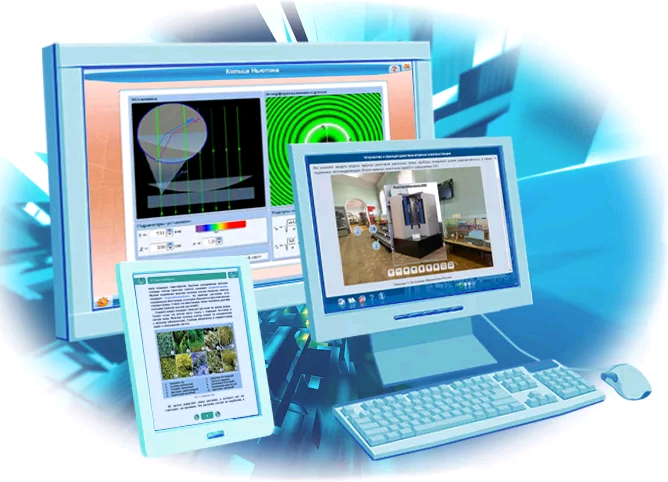 Электронные образовательные ресурсыв образовании обучающихсяс ограниченными возможностями здоровья.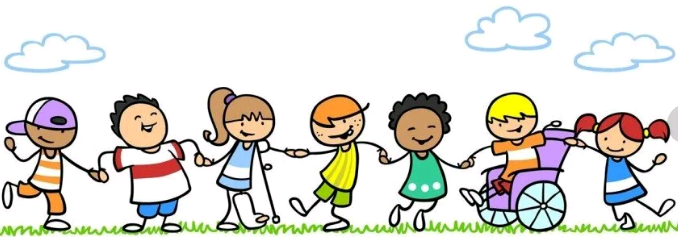 2022Электронно-образовательные ресурсы- это общий термин, объединяющий средства обучения, разработанные и реализуемые на базе компьютерных технологий.ЭОР широко применяются в системе образования, на всех этапах обучения. ЭОР могут быть представлены в виде электронных учебников, презентаций, интерактивных игр, таблиц и схем. Каждый из нас на своем уроке использует ЭОР. А как использовать ЭОР при обучении детей с ОВЗ?Категории детей с ОВЗ это:Нарушение зренияНарушение слухаЗадержка психического развития (ЗПР)Нарушение интеллектуального развитияТяжелые нарушения речиНарушения опорно-двигательного аппаратаРасстройство поведения и общенияКомплексное нарушение развитияКаждая группа детей с ОВЗ имеет свои особенные познавательные потребности, которые должен удовлетворить учитель. Процесс обучения детей с ОВЗ имеет свои колоссальные отличия, поэтому необходимость использования ОЭР очевидна.Для каждой группы детей нужно использовать определенные ЭОР. Так для:Нарушение зрения 1. www.sona-mar.narod.ru «Слепой ребенок» – сайт рассказывает об особенностях воспитания, обучения и адаптации незрячих детей на примере личного опыта матери незрячего ребенка. Здесь собраны материалы, описывающие особенности развития детей с различными нарушениями зрения, перечисляются ссылки на сайты с родственной тематикой.2. www.rgbs.ru – Российская государственная библиотека для слепых (РГБС). РГБС – специализированная библиотека универсального профиля, обслуживающая инвалидов по зрению, уникальное книгохранилище всех видов и жанров литературы, как на обычных, так и на специальных носителях. В своей работе сотрудники РГБС активно используют современные информационные и компьютерныетехнологии: создана электронная база данных на все виды документов, работает компьютерный зал с выходом в Интернет и доступом к базам данных крупнейших библиотек Москвы. На сайте библиотеки можно ознакомиться со свежими новостями, подобрать литературу через электронный каталог, узнать об информационных ресурсах, издательской деятельности и правилах пользования библиотекой.3. http://www.defectolog.ru Рекомендации для родителей по обучению и воспитанию детей с нарушениями речи, умственного, двигательного развития, поведения, задержкой развития. Информация о возрастных нормах развития ребенка, об отклонениях в развитии и др. Советы по вопросам воспитания: рекомендации дефектолога, логопеда, психолога. Сборник развивающих игр.4. http://www.lekoteka.ru/ Российская Лекотека - это система психолого-педагогического сопровождения семей, воспитывающих детей с проблемами развития. Для специалистов предлагается нормативная документация, каталог оборудования, игровых и методических материалов, ответы на вопросы, информация о курсах. Эти сайты полезны учителям – тифлопедагогам и родителям.Нарушение слуха1. «Преодолеем вместе»https://xn--35-jlcdbauwtgbin.xn--p1ai/osobennosti-obucheniya-detej-s-narusheniyami-sluxa-v-shkole/ информационный сайт, который могут использовать и родители и учитель. На сайте можно найти информацию о особенностях детей с НС, методами и приемами их обучения, проконсультироваться с специалистом, посмотреть, как живут люди с такой особенностью.2. «Страна глухих» http://www.deafworld.ru сайт содержит обширный методический материал для развития и обучения детей с первого дня их жизни. На сайте обозначены социальные вопросы и ответы на них. Сайт полезен учителю – сурдопедагогу и родителям.3. «Добро пожаловать наставникам» https://www.youhear.ru/materials_for_rehab_with_cochlea_implant/ сайт содержит методические материалы для работы детей с нарушениями слуха на разных этапах обучения.4. «Образование без границ» http://edu-open.ru/Default.aspx?tabid=409 информационно-методический портал по инклюзивному образованию. Содержит статьи, методические разработки занятий, а также нормативно-правовые акты, служащие основой работы с детьми с ОВЗ.Эти сайты могут использовать учителя – сурдопедагоги и родители.Задержка психического развития (ЗПР) 1. http://logoped.sad60.edusite.ru/p23aa1.html сайт учителя логопеда, которые содержит материалы по работе с детьми с зпр, методические рекомендации по организации работы с такими детьми, а также упражнения, игры и занятия, направленные на коррекцию.2. https://topmpk.jimdo.com/%D0%B4%D0%BB%D1%8F-%D0%BC%D0%B0%D0%BC-%D0%B8-%D0%BF%D0%B0%D0%BF/%D1%87%D1%82%D0%BE-%D1%82%D0%B0%D0%BA%D0%BE%D0%B5-%D0%B7%D0%BF%D1%80/ сайт, который будет очень кстати, когда ребенок пойдет в детский сад и в первый класс, так как этот сайт содержит ответы на самые главные вопросы родителей: как будут работать с моим ребенком? Как будут оценивать его деятельность? Будет ли ребенок сдавать экзамен и тд.3. http://profilaktika.tomsk.ru/?p=11039 сайт центра медицинской профилактики, который рассказывает о ЗПР с точки зрения медицины, также представлены примеры коррекционных занятий и консультации для родителей.4. https://www.logopedprofi.ru/detjam-s-zaderzhkoj-psihomotornogo-razvitija/ сайт центра развития и абилитации ребенка. Сайт содержит материал для логопедической работы с детьми с ЗПР, также представлен материал для консультирования родителей.Эти сайты могут использовать учителя, учителя – логопеды и родители.Нарушение интеллектуального развития1. http://www.bekhterev.ru/clinika/psihiatriya/deti/umstvennaya-otstalost/index.php сайт национального медицинского центра психологии и неврологии им В.М. Бехтерева. Сайт содержит материал о заболевании, с медицинской точки зрения. Представлен материал для диагностики и коррекции заболевания.2. http://laska-alania.ru/parents.php сайт детского дома интерната для детей с НИР. Сайт содержит материал о том, как строят жизнь дети с данной особенностью, можно прочитать советы по развитию и воспитанию ребенка.3. http://rostok-cher.ru/obuchalochka сайт с методическим материалом, который можно использовать родителям и учителям.Тяжелые нарушения речи1. https://xn--90ailsaobcfbu5g.xn--p1ai/ сайт психологической помощи семьям, которые воспитывают особого ребенка и не знают, какую тактику выбрать.2. http://asabliva.by/ru/main.aspx?guid=4845 сайт управления образования республики Беларусь. Сайт содержит опыт учителей по работе с детьми с ТНР.3. https://www.logoped.ru/nar02.htm логопедический сайт. На сайте можно найти материал по развитию речи, коррекции поведения.Нарушения опорно-двигательного аппарата1 http://aplazia.invamama.ru/ сайт о пороках развития конечностей у детей. Материал представлен кратко и точно.2. http://rostok-cher.ru/obuchalochka сайт с методическим материалом, который можно использовать родителям и учителям.3. http://www.elfikacka3ka.ru/ сайт сказкатерапии, который полезен и учителям и родителям.Расстройство поведения и общения1. http://deti-kak-deti.org/index.html сайт о особых детях, их жизни. Больше похоже на социальный блог, но есть информация о воспитании и обучении.2. http://etoneotvet.ru/ сайт социальной поддержки особых детей.3. https://www.logoped.ru/nar02.htm логопедический сайт. На сайте можно найти материал по развитию речи, коррекции поведения.Наибольшую образовательную ценность представляют бесплатные образовательные платформы для обучения детей с ОВЗ.1. https://education.yandex.ru/lab/classes/90208/library/mathematics/ Яндекс учебник. Образовательная платформа, на которой могут работать учителя, дети и их родители. Участники образовательного процесса могут самостоятельно загружать задания, а могут использовать готовы. Существенный плюс платформы в том, что ученик может обучаться дистанционно. Платформа пока охватывает два предмета: русский и математику. Блок математики и русского языка содержит два уровня заданий: базовый и повышенный. Материал охватывает основные разделы предметов, что позволяет ребенку получить необходимый уровень знаний.2. https://uchi.ru/teachers/stats/main - отечественная онлайн платформа для обучения. Эта платформа содержит большее количество материала, чем Яндекс учебник. При этом, разработчики собрали материал по всем основным предметам начальной школы. Особенность данной платформы – анализ успехов и промахов ребенка, что позволяет сократить учителю анализ деятельности, все результаты фиксируются на диаграмме. Для каждого предмета выделены свои задания и раздела, которые дублируют раздела рабочей программы, что является существенным подспорьем для учителя и родителей.3. https://iqsha.ru/ онлайн платформа интеллектуального развития детей. Платформа содержит материал по предметам: русский язык, математика, окружающий мир, английский язык. Сайт удобен тем, что ребенку задание озвучивает диктор, поэтому ребенок может заниматься самостоятельно. Разнообразные задания и приятный, красочный интерфейс заинтересует ученика, что положительно скажется на его учебной мотивации.4. https://chudo-udo.info/ детский развивающий сайт «Чудо-Юдо». Эта образовательная платформа настоящая сокровищница занятий и6 упражнений для развития детей. На сейте есть различные рубрики, которые поделены по возрасту и по цели занятий. Например, упражнения по развитию логики. Материал представлен красочно, картинки высокого качества. Задания читает диктор, что позволяет детям заниматься самостоятельно. Интерактивная форма непременно привлечет внимание детей.5. http://poskladam.ru/ онлайн платформа обучению слогового чтения. Принцип сайта – учить играя. Сайт содержит разделы: чтение на русскому языке, чтение на английском языке, обучение логике. Все задания ярко оформлены, по мере прохождения материала, отрываются все более сложные задания. Задания поделены на два уровня: базовый и повышенной сложности. По мимо помощи детям в обучении, перед каждым заданием даются рекомендации по организации задания для учителя и родителей.6. https://www.igraemsa.ru/ онлайн платформа детских игр. У сайта удобная навигация. Главная цель сайта – развитие логики и формирование познавательного интереса. Задание читает диктор, что позволит формировать самостоятельность у обучающегося. Материал красочный, соответствует возрастным нормам.7. https://www.yaklass.ru/p - образовательная платформа «Якласс». Платформа содержит материалы по всем школьным предметам. Для этой платформы есть алгоритм работы: знакомство с теоретической частью темы, а потом решение практических задач. Задачи поделены на уровни по сложности. Задания должен читать взрослый. Интересен сайт тем, что материал подобран таким образом, чтобы способствовать развитию у ребенка саморегуляции и силы волы. Если занятия проводятся дистанционно, учителю на электронную придет отчет о ошибках и успехах.Это была подборка материалов по работе с детьми с ОВЗ. Нельзя провести четкую грань об использовании представленных ресурсов в отношении какого- то определенного заболевания. Я считаю, что ребенка нужно развивать комплексно, поддерживать его сильные стороны и помогать подтягивать слабые. Исходя из этого, Использование ЭОР становится основой сложного и многоступенчатого процесса развития, коррекции и воспитания ребенка, который в силу своих физиологических особенностей имеет особые потребности в обучении и воспитании.Электронные образовательные ресурсы в сети Интернет, используемые в образовательном процессе1.Федеральный центр информационно-образовательных ресурсов http://fcior.edu.ru/2.Единая коллекция цифровых образовательных ресурсов  http://school-collection.edu.ru/3.Сайт для учеников начальной школы, где можно найти учебники и пособия, вспомогательную литературу и наборы прописей, тесты, пробные контрольные работы, тексты для диктантов и изложений и огромное количество других полезных  материалов https://ja-uchenik.ru/4.Сайт, где представлен обзор образовательных сайтов для младших школьников со ссылками на них http://luchikivnuchiki.ru/obzor-obrazovatelynh-saytov/5.Сайт «Школьник» с полезными ссылками для родителей https://mma41.jimdo.com/воспитательная-работа/работа-с родителями/полезные-ссылки-для-родителей-и-учащихся-начальных классов/6.Официальный информационный портал единого государственного экзамена http://www.ege.edu.ru/ru/7.Энциклопедии, энциклопедические словари и справочники http://www.rubricon.com/8.Образовательное видео http://univertv.ru/9.Соло на клавиатуре, OnLine курс. Пройдя этот курс, любой человек может научиться набирать на клавиатуре слепым десятипальцевым методом https://nabiraem.ru/10.Интерактивный калькулятор измерений для перевода различных единиц измерения из одной системы в другую https://www.convert-me.com/ru/11.Всемирная география: карты, флаги, гербы, краткие справочные сведения обо всех странах мира http://worldgeo.ru/12.Физическая энциклопедия OnLine http://physicum.narod.ru/13.Биологический сайт, содержащий интересную и малоизвестную информацию по ботанике, зоологии, генетике; биографии великих людей, посвятивших себя биологии; словарь биологических терминов http://www.biodan.narod.ru/14.Российский образовательный портал — http://www.school.edu.ru – обеспечивает открытый доступ к ресурсами для учеников, учителей и родителей.15.Портал «Российское образование -http://www.edu.ru содержит информацию о Интернет-ресурсах, ссылки на законы, стандарты и документы, регламентирующие образовательную деятельность.16.http://www.ug.ru — сайт «Учительской газеты»;17.Проектная деятельность http://www.lotos.dtn.ru/mo_m_smir_03.html;18.http://www.km.ru – портал компании «Кирилл и Мефодий».19.http://window.edu.ru/ единое окно доступа к образовательным ресурсам (информация о подготовке к урокам, стандарты образования, информация о новых учебниках и учебных пособиях).20.http://www.1september.ru веб-сайт «Объединение педагогических изданий «Первое сентября»21.http://www.km-school.ru/ Мультипортал компании «Кирилл и Мефодий».22.http://www.eidos.ru Сайт центра дистанционного обучения «Эйдос»23.Все образование Интернета http://all.edu.ru/24.Газета «Первое сентября»http://www.1september.ru/ru/25.Информационные и коммуникационные технологии в обучении http://www.9151394.ru/26.Новый словарь русского язык http://www.rubricon.ru/nsr_1.asp27.Российский образовательный портал http://www.school.edu.ru/28.Русские словари. Служба русского языка http://www.slovari.ru/lang/ru/29.Единая коллекция Цифровых Образовательных Ресурсов http://schoolcollection.edu.ru/30.Сайт страны мастеров http :// stranamasterov . ru / search / node / bpjybnm
31.Сайт «Лукошко сказок»: http :// www . lukoshko . net
32.Сценарии http :// www . uroki . net / index . htm
33.Сценарии http://www.iro.yar.ru:8101/resource/diseducation/
34.Сайт учитель-учителю http://uchite 1 .moy.su/
35.Интернет-ресурсы для учителей начальных классов 36.http://konstantinova.21416s 15 .edusite.ru/p33aal .html
37.Интернет-каталог детских сайтов http :// www . kinder . ru /
38.Планета школа — множество интересностей для учеников и учителей http :// www . planetashkol . ru /
39.Все о животных всего мира http :// www . apus . ru / site . xp /
40.Элементы большой науки http :// elementy . ru / email
41.Занимательная физика в вопросах и ответах «Русский медвежонок» http://www.rm.kirov.ru/index.htm
42.Тайны подводного мира http://www.laddition.com
43.Тайны подводного мира http :// www . elkin 52. narod . ru /
«Кенгуру» http://center.fio.ru/som/RESOURCES/KARP … ENGURU.HTM международная олимпиада по математике
44.Прекрасная коллекция клипариков, фоны и многое другое www.lenagold.ru
45.Познавательный портал http :// clow. u/
46.Национальные парки и заповедники http://www.floranimal.ru/national/park list.php
47.«Мир вокруг нас»: http :// www . bigpi . biysk . ru / encicl / Электронная энциклопедия48.Энциклопедия комнатных и садовых растений http :// sad . zeleno . ru /? out = subrnit & first =
49.http://wwvv.interpedagogika.rU/shapka.p … =-1 &page=l Материалы для классных руководителей, завучей школ и других заинтересованных специалистов, работающих с семьями учеников
50.Клуб учителей начальной школы http :// www .4 stupeni . ru /
51.Математика в начальной школе http://annik-bgpu.km.ru/index. статьи, задачник, конспекты, игры
52.Учительский портал http :// www . uchportal . ru /
53.Копилка опыта учителей начальных классов http :// www . uroki . net / docnach . htm
54.Коллекция звуковых эффектов http://-uww.tatarovo.ru/sound.html птицы, насекомые, бытовые звуки, сигналы и много другое
55.Толковый словарь О.Даля ON-LINE: http;//www.vidahl.agava.ru/